КонтактыГосударственное музейное объединение«Художественная культура Русского Севера»www.arhmuseum.ruМузей изобразительных искусствАдрес: пл. Ленина, 2Часы работы: 10.00 – 18.00, касса до 17.00. Выходной – вторникТел.: (8182) 65-35-34, 65-36-16Старинный особняк Адрес: ул. Набережная Северной Двины, 79Часы работы: 10.00 – 17.00, касса до 16.00. Выходной – вторникТел.: (8182) 20-73-63, 21-06-23Усадебный дом Е.К. ПлотниковойАдрес: ул. Поморская, 1 Часы работы: 10.00 – 17.00, касса до 16.00. Выходной – вторникТел.: (8182) 20-07-95, 20-07-86, 20-05-85Музей художественного освоения Арктики им. А.А. БорисоваАдрес: ул. Поморская, 3Часы работы: 10.00 – 17.00, касса до 16.00. Выходной – вторникТел.: (8182) 20-56-47Министерство культуры Архангельской областиМинистерство образования и науки Архангельской областиГосударственное музейное объединение«Художественная культура Русского Севера»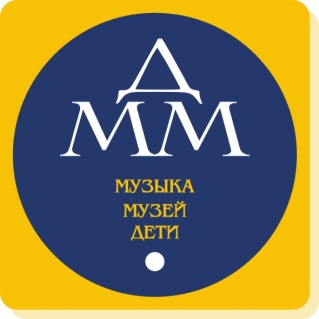 Проект «Музей. Музыка. Дети»Программа26 октября 2018 годаЦель: Эффективное приобщение детей к ценностям художественной, театральной и музыкальной культуры.Задачи: Формирование эстетического и нравственного мировоззрения детей, расширение интеллектуального кругозора, воспитание толерантности и культуры восприятия искусства; оптимизация творческого и духовного развития детей на основе активного использования художественного и культурного наследия музеев, театров и музыкальных произведений.Участники проекта: дети-сироты и дети, оставшиеся без попечения родителей, воспитанники, обучающиеся в государственных бюджетных образовательных учреждениях Архангельской области. Количество участников: 120 человек, возраст 10-16 лет№ВремяНаименование мероприятияМесто проведения9.15-9.45Регистрация  участников.ЗавтракУсадебный дом Е.К. Плотниковой(вход со двора)ул. Поморская,1(1 этаж)10.00-11.00Торжественное открытие проектаКонцертНаграждение победителей 2017 г. Демонстрация работ победителей проекта 2017 годаФотографированиеУсадебный дом Е.К. Плотниковойул. Поморская,1(2 этаж, Белый зал)I/1 красный11.05-11.45Группа «А»«Русское классическое искусство XVIII-XIX» интерактивная игра-экскурсияГруппа «Б» «Мастер сребристых тонов» - экскурсия и арт-мастерскаяУсадебный дом Е.К. Плотниковой,ул. Поморская,1I/1 красный12.00-12.15ЛанчУсадебный дом Е.К. Плотниковой,ул. Поморская,1I/1 красный12.15-12.55Группа «А»«Мастер сребристых тонов» экскурсия и арт-мастерская Группа «Б» «Русское классическое искусство XVIII-XIX» интерактивная игра-экскурсияУсадебный дом Е.К. Плотниковой,ул. Поморская,1II/2 синий11.05-11.45Группа «А»«Арктические просторы»интерактивная экскурсия Группа «Б» Театр теней «Умка»Музей художественного освоения Арктики им. А.А. Борисова, ул. Поморская, 3Музей художественного освоения Арктики им. А.А. Борисова, ул. Поморская, 3II/2 синий12.00-12.15ЛанчМузей художественного освоения Арктики им. А.А. Борисова, ул. Поморская, 3Музей художественного освоения Арктики им. А.А. Борисова, ул. Поморская, 3II/2 синий12.15-12.55Группа «А»Театр теней «Умка» Группа «Б» «Арктические просторы» интерактивная экскурсияМузей художественного освоения Арктики им. А.А. Борисова, ул. Поморская, 3Музей художественного освоения Арктики им. А.А. Борисова, ул. Поморская, 3III/3 зеленый11.05- 11.45Группа «А»«Портрет в старинном интерьере» экскурсия Группа «Б» «Царство роскоши на колесах»экскурсияСтаринный особняк, Набережная Северной Двины,79III/3 зеленый12.00-12.15ЛанчСтаринный особняк, Набережная Северной Двины,79III/3 зеленый12.15- 12.55Группа «А»«Царство роскоши на колесах»экскурсияГруппа «Б» «Портрет в старинном интерьере» экскурсия Старинный особняк, Набережная Северной Двины,7913.10Сбор всех участников в Музейном дворикеУсадебный дом Е.К. Плотниковой,ул. Поморская,113.30-14.30Обед (для I , II групп)Кафе «МОЛОКО», ул. Поморская, 213.30-14.30Обед (для III группы)Кафе «Блин Хаус», Троицкий,7915.00- 16.30Спектакль «Как Иван-дурак царевичем стал»Архангельский областной театр кукол, пр. Троицкий, 517.00Отъезд участников